Disponent (m/w)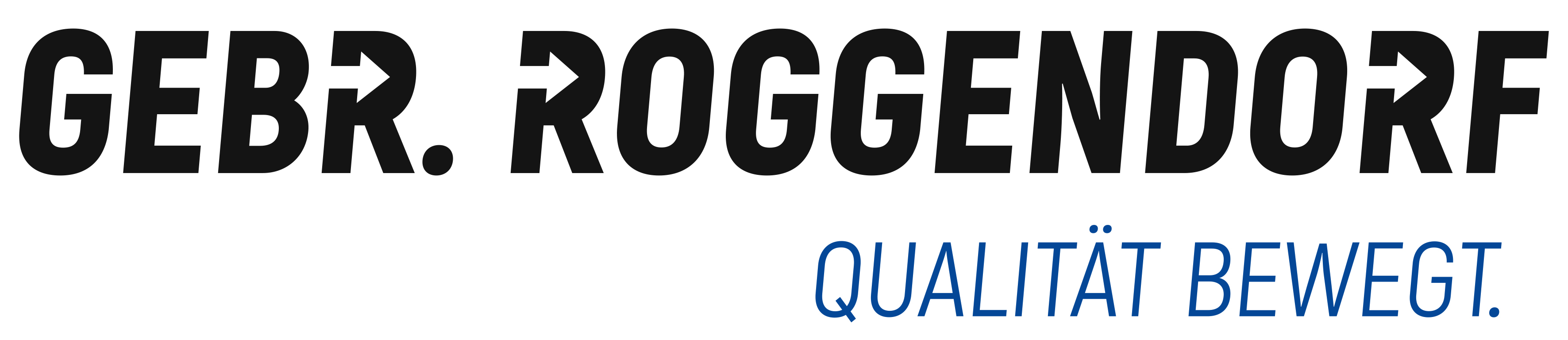 Ihr zukünftiges Aufgabengebiet:  Einsatzplanung unter Berücksichtigung von Personal-, Material- und FahrzeugkapazitätenAbwicklung des Tagesgeschäftes, Ausstellen von Arbeitspapieren Abstimmung mit dem VertriebFuhrparkkontrolle und- WartungDisponieren von Material, Hilfs- und BetriebsstoffenIhr Profil:Eine erfolgreich abgeschlossene Berufsausbildung zum/zur Kaufmann/-frau für Spedition- und Logistikdienstleistungen oder eine vergleichbare AusbildungBerufserfahrung in der Disposition eines Umzugsunternehmens ist wünschenswert, aber nicht BedingungZuverlässigkeit und Spaß am Umgang mit MenschenWir bieten:Eine abwechslungsreiche, verantwortungsvolle TätigkeitModerne Büroausstattung, IT-Systeme und Software Ein offenes und kollegiales Arbeitsklima in einem wachsenden UnternehmenEinen Arbeitsplatz in einem dynamischen und engagierten TeamWir bitten um Übersendung Ihrer aussagekräftigen Bewerbungsunterlagen an: info@roggendorf.de